Publicado en Madrid el 26/08/2016 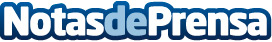 Rumanía se hace hueco entre los países con mayores oportunidades para las fintechFoster Swiss, consultora especializada en la internacionalización de proyectos tecnológicos, discute el futuro del panorama de las fintech en Europa. Rumanía se erige como un potencial competidor en este ámbitoDatos de contacto:Foster SwissNota de prensa publicada en: https://www.notasdeprensa.es/rumania-se-hace-hueco-entre-los-paises-con Categorias: Internacional Finanzas Telecomunicaciones Programación E-Commerce Software http://www.notasdeprensa.es